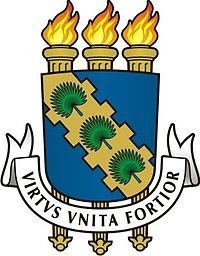 Documentação para solicitação de ajuda de custo para congressoAceite do trabalho;Requerimento do aluno, constando título do projeto, dados bancários, data do evento, endereço, CPF, RG, Data de nascimento, número de matrícula, Cidade do evento;Cronograma do evento;Resumo do trabalho;Comprovante de matrícula;Obs: Lembrando que a solicitação deve ser realizada com no mínimo 30 (trinta) dias de antecedência da data do evento.